NHÂN VIÊN THIẾT KẾ NGƯỢC 3D ( REVERSE ENGINEERING ) - LƯƠNG CƠ BẢN ĐẾN 15 TRIỆU / THÁNGChi tiết tin tuyển dụng*** Thông tin chung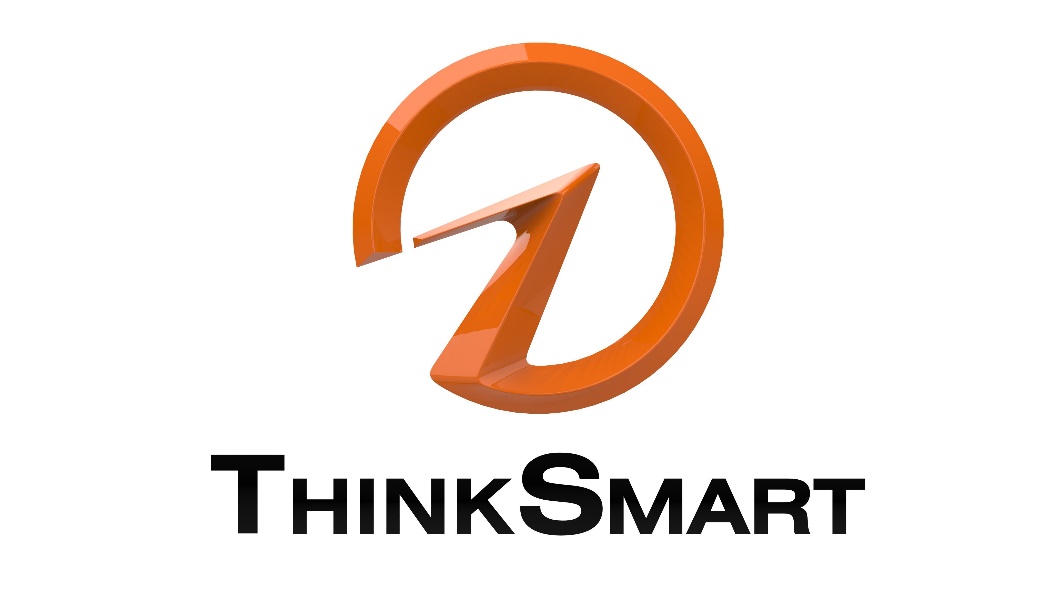 Mức lương
Tới 15 triệuSố lượng tuyển
2 ngườiHình thức làm việcToàn thời gianCấp bậc
Nhân viênGiới tính
Không yêu cầuKinh nghiệm
1 nămĐịa điểm làm việc-Hồ Chí Minh: số 5 đường số 4, Khang An, Phường Phú Hữu, KCNC, Q9, Quận 9.Mô tả công việc• Thiết kế ngược 3D-Reverse Engineering- Tiếp nhận thông tin đầu vào và dự án từ khách hàng để thiết kế mới hoặc thiết kế lại.- Kiểm soát quá trình đo quét 3d.- Xử lý dữ liệu lưới (mesh) từ máy scan 3D bằng phần mềm chuyên dùng (sẽ được đào tạo).Yêu cầu ứng viên• Trình độ tốt nghiệp Cao Đẳng-Đại Học ngành cơ khí, chuyên ngành thiết kế 3D• Có kinh nghiệm về thiết kế ngược 3 năm trở lên• Tự tin, nhiệt tình, năng động, độc lập, nhạy bén.• Giao tiếp tiếng anh căn bản là một lợi thế• Ưu tiên nhà gần công ty• Kĩ năng giao tiếp tốt, làm việc nhóm tốt• Kĩ năng tổ chức và quản lý thời gian• Kĩ năng làm việc nhóm• Tư duy tập trung vào kết quả• Bảo mật kinh doanhQuyền lợi• Lương 10-15tr + phụ cấp• Được đào tạo chuyên sâu công nghệ lập trình in 3D• Được thưởng vào các dịp lễ, Tết, tháng lương thứ 13• Được tham gia các loại bảo hiểm theo quy định của pháp luật (BHXH, BHYT, BHTN) theo quy định của công ty• Được tham gia các hoạt động ngoài giờ của công ty: Tham quan du lịch tối thiểu 1 năm/1 lần, liên hoan nhân các ngày đặc biệt,…• Quyền lợi đặc biệt: Có cơ hội lên làm Nhóm Trưởng với các chế độ đi kèm ( Lương/ Thưởng, Thời gian làm việc… )*** Liên hệ:Trụ sở chính: số 5 đường số 4, khu Khang An, P. Phú Hữu, Khu công nghệ cao, Quận 9.Điện thoại: 098 3553 798- anh HoàiMail: info@thinksmart.com.vnNhân Viên Thiết Kế Ngược 3D ( Reverse Engineering ) - Lương Cơ Bản Đến 15 Triệu / ThángChi tiết tin tuyển dụng*** Thông tin chung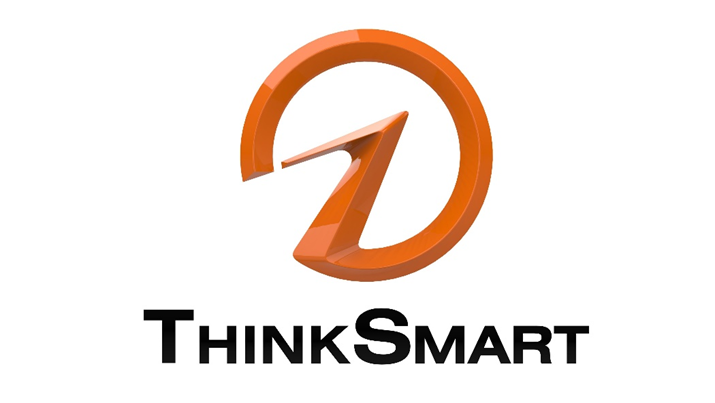 Mức lương
Tới 15 triệuSố lượng tuyển
2 ngườiHình thức làm việc
Toàn thời gianCấp bậc
Nhân viênGiới tính
Không yêu cầuKinh nghiệm
1 nămĐịa điểm làm việc- Hồ Chí Minh: số 5 đường số 4, Khang An, Phường Phú Hữu, KCNC, Q9, Quận 9Mô tả công việc• Thiết kế ngược 3D-Reverse Engineering- Tiếp nhận thông tin đầu vào và dự án từ khách hàng để thiết kế mới hoặc thiết kế lại.- Kiểm soát quá trình đo quét 3d.- Xử lý dữ liệu lưới (mesh) từ máy scan 3D bằng phần mềm chuyên dùng (sẽ được đào tạo).Yêu cầu ứng viên• Trình độ tốt nghiệp Cao Đẳng-Đại Học ngành cơ khí, chuyên ngành thiết kế 3D• Có kinh nghiệm về thiết kế ngược 3 năm trở lên• Tự tin, nhiệt tình, năng động, độc lập, nhạy bén.• Giao tiếp tiếng anh căn bản là một lợi thế• Ưu tiên nhà gần công ty• Kĩ năng giao tiếp tốt, làm việc nhóm tốt• Kĩ năng tổ chức và quản lý thời gian• Kĩ năng làm việc nhóm• Tư duy tập trung vào kết quả• Bảo mật kinh doanhQuyền lợi• Lương 10-15tr + phụ cấp• Được đào tạo chuyên sâu công nghệ lập trình in 3D• Được thưởng vào các dịp lễ, Tết, tháng lương thứ 13• Được tham gia các loại bảo hiểm theo quy định của pháp luật (BHXH, BHYT, BHTN) theo quy định của công ty• Được tham gia các hoạt động ngoài giờ của công ty: Tham quan du lịch tối thiểu 1 năm/1 lần, liên hoan nhân các ngày đặc biệt,…• Quyền lợi đặc biệt: Có cơ hội lên làm Nhóm Trưởng với các chế độ đi kèm ( Lương/ Thưởng, Thời gian làm việc… )*** Liên hệ:Trụ sở chính: số 5 đường số 4, khu Khang An, P. Phú Hữu, Khu công nghệ cao, Quận 9.Điện thoại: 098 3553 798- anh HoàiMail: info@thinksmart.com.vn